CHV2OR  Canadian Civics 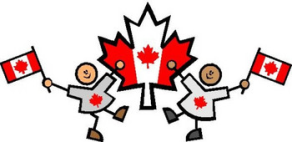 I am an Informed, Purposeful, Active citizen!! What is serial reciprocity?Serial reciprocity is a series of sequential exchanges between parties. This set of exchanges is unique because they do not occur between two people in a closed quid pro quo arrangement. Instead, serial reciprocity is when people repay the benefits they have received.What is a random act of kindness?A random act of kindness is a selfless act performed by a person or a group wishing to either assist or to cheer up a individual person is to be kind, thoughtful, use your manners, give out compliments, volunteer, and or forgive someone.How am I going to do this?Our Civics classes will show that we are informed, purposeful, and active citizens by completing the following project. Informed! You will complete a proper paragraph explaining why serial reciprocity and random acts of kindness are beneficial.You will draft a proposal/plan of action for how you intend to make a difference through serial reciprocity and paying it forward. This should include clear deadlines and should encompass the time left in this semester. All acts must be completed and documented by JUNE 17thThe possibilities are endless!! You could even team up with a classmate at some point. (ex: post-it pick-me-ups, talk to someone you wouldn’t normally talk to, pick up garbage on your bus, help a sibling, do a chore you don’t normally do, help an elderly neighbour, volunteer, hold doors, say “thank you”, bake your class treats…)      Purposeful! It is crucial to be passionate about, and truly believe in what we do to achieve best results! You will write a journal entry each week to document your efforts. That means there will be a total of 7/SEVEN journal entries. Each journal should be approximately 1/ONE page in length. (If you are working in a group situation, each person will complete their own set of journals. Therefore, no two journals should be the same!) What to include…What did you do?What happened? (how did people respond? Were they positive, unhappy, surprised?)Why did you do what you did?How does what you chose to do fit with the criteria?How did you feel before, during, and after your act? (nervous, excited, hesitant, intimidated)       Active! Now you must take action to reach your goals! Everyone will be expected to present their actions to the class. You must also write a properly formatted paragraph explaining the difference you made in your community and the response of the people around you.Some important guidelines to follow:Your plan MUST be approved by your teacherDO NOT PROCRASTINATE!! The sooner you begin, the more successful you will be!You cannot take time from school to participate in unsupervised activities. (School policy, sorry!!)This task should not include fundraising of any kind. You are welcome to donate to any cause you deem worthy, however, you should not be collecting money for an organization at school/The activity MUST occur within the timeframe of this course. YOU MUST PROVIDE DOCUMENTATION!! Pictures, letters, video etc. to prove your involvement. 